ЗАКОН РЕСПУБЛИКИ ТАТАРСТАНО ПРОТИВОДЕЙСТВИИ КОРРУПЦИИ В РЕСПУБЛИКЕ ТАТАРСТАНПринятГосударственным СоветомРеспублики Татарстан30 марта 2006 годаПреамбула исключена. - Закон РТ от 19.01.2010 N 6-ЗРТ.Глава 1. ОБЩИЕ ПОЛОЖЕНИЯСтатья 1. Основные понятия(в ред. Закона РТ от 19.01.2010 N 6-ЗРТ)Для целей настоящего Закона используются следующие основные понятия:1) понятия "коррупция", "противодействие коррупции", используемые в настоящем Законе, применяются в том же значении, что и в Федеральном законе от 25 декабря 2008 года N 273-ФЗ "О противодействии коррупции";(в ред. Закона РТ от 16.07.2021 N 48-ЗРТ)2) антикоррупционная политика Республики Татарстан - деятельность субъектов антикоррупционной политики Республики Татарстан в пределах их полномочий, направленная на противодействие коррупции и сокращение ее негативного влияния;3) государственный орган - образованная в соответствии с законодательством Республики Татарстан составная часть государственного аппарата, наделенная соответствующей компетенцией и производной от нее структурой, осуществляющая в присущих ей организационно-правовых формах государственно-властные полномочия.Статья 2. Задачи антикоррупционной политики Республики Татарстан(в ред. Закона РТ от 19.01.2010 N 6-ЗРТ)Задачами антикоррупционной политики Республики Татарстан являются:1) выявление и устранение причин коррупции, противодействие условиям, способствующим ее проявлению;2) обеспечение законности и гласности деятельности государственных органов, органов местного самоуправления, государственного и общественного контроля за ней;3) совершенствование процедур решения вопросов, затрагивающих права и законные интересы физических лиц и организаций;(в ред. Закона РТ от 16.07.2021 N 48-ЗРТ)4) предупреждение коррупционного поведения и потерь от него;(в ред. Закона РТ от 16.07.2021 N 48-ЗРТ)5) увеличение выгод от действий в рамках закона и во благо общественных интересов;6) вовлечение институтов гражданского общества в реализацию антикоррупционной политики;7) формирование в обществе нетерпимого отношения к коррупции.Статья 3. Основные принципы антикоррупционной политики Республики Татарстан(в ред. Закона РТ от 19.01.2010 N 6-ЗРТ)Основными принципами антикоррупционной политики Республики Татарстан являются:1) признание, обеспечение и защита основных прав и законных интересов физических лиц и организаций;(в ред. Закона РТ от 16.07.2021 N 48-ЗРТ)2) законность;3) публичность и открытость деятельности государственных органов и органов местного самоуправления;4) комплексное использование политических, организационных, информационно-пропагандистских, социально-экономических, правовых, специальных и иных мер;5) приоритетное применение мер по профилактике коррупции;6) признание допустимости ограничений прав и свобод лиц, замещающих государственные должности Республики Татарстан, муниципальные должности, должности государственной гражданской службы Республики Татарстан или муниципальной службы, в соответствии с федеральным законодательством;(в ред. Закона РТ от 16.07.2021 N 48-ЗРТ)7) сотрудничество государственных органов и органов местного самоуправления с институтами гражданского общества и физическими лицами.Статья 4. Субъекты антикоррупционной политики Республики Татарстан(в ред. Закона РТ от 19.01.2010 N 6-ЗРТ)Субъектами антикоррупционной политики Республики Татарстан являются:1) государственные органы;2) органы местного самоуправления;3) специальный государственный орган по реализации антикоррупционной политики Республики Татарстан;4) организации, общественные объединения и физические лица, вовлеченные в пределах их полномочий в решение задач по реализации антикоррупционной политики;5) средства массовой информации.Статья 5. Утратила силу. - Закон РТ от 19.01.2010 N 6-ЗРТ.Статья 6. Правовое регулирование отношений в сфере противодействия коррупции в Республике ТатарстанПравовое регулирование в сфере противодействия коррупции в Республике Татарстан осуществляется Конституцией Российской Федерации, федеральными конституционными законами, общепризнанными принципами и нормами международного права и международными договорами Российской Федерации, Конституцией Республики Татарстан, федеральными законами, законами Республики Татарстан, настоящим Законом и иными нормативными правовыми актами.(в ред. Закона РТ от 19.01.2010 N 6-ЗРТ)Глава 2. ОСНОВНЫЕ НАПРАВЛЕНИЯ РЕАЛИЗАЦИИ АНТИКОРРУПЦИОННОЙПОЛИТИКИ В РЕСПУБЛИКЕ ТАТАРСТАНУтратила силу. - Закон РТ от 19.01.2010 N 6-ЗРТ.Глава 3. ОСНОВНЫЕ МЕРЫ ОБЕСПЕЧЕНИЯАНТИКОРРУПЦИОННОЙ ПОЛИТИКИ РЕСПУБЛИКИ ТАТАРСТАН(в ред. Закона РТ от 19.01.2010 N 6-ЗРТ)Статья 8.1. Основные меры обеспечения антикоррупционной политики Республики Татарстан(введена Законом РТ от 19.01.2010 N 6-ЗРТ)1. Антикоррупционная политика Республики Татарстан обеспечивается путем реализации следующих основных мер:1) разработка и реализация республиканской, ведомственных и муниципальных программ по реализации антикоррупционной политики;(в ред. Закона РТ от 16.07.2021 N 48-ЗРТ)2) антикоррупционная экспертиза;3) антикоррупционный мониторинг;4) антикоррупционные образование и пропаганда;5) государственная поддержка общественной деятельности по противодействию коррупции;6) обеспечение публичности деятельности и информационной открытости государственных органов и органов местного самоуправления;7) правовая регламентация деятельности государственных органов и органов местного самоуправления;8) реализация субъектами антикоррупционной политики Республики Татарстан в пределах своих полномочий иных мер, предусмотренных федеральным законодательством и законодательством Республики Татарстан о противодействии коррупции.2. Деятельность по выявлению, предупреждению, пресечению, раскрытию и расследованию коррупционных правонарушений осуществляется в соответствии с федеральным законодательством и не является предметом настоящего Закона.(в ред. Закона РТ от 16.07.2021 N 48-ЗРТ)Статья 9. Программы по реализации антикоррупционной политики(в ред. Закона РТ от 16.07.2021 N 48-ЗРТ)1. Программа по реализации антикоррупционной политики является комплексной мерой антикоррупционной политики, обеспечивающей согласованное применение правовых, экономических, образовательных, воспитательных, организационных и иных мер, направленных на противодействие коррупции в Республике Татарстан.(в ред. Закона РТ от 16.07.2021 N 48-ЗРТ)2. Государственная программа по реализации антикоррупционной политики Республики Татарстан разрабатывается и реализуется в порядке, установленном для разработки и реализации республиканских целевых программ. Проект соответствующей программы может быть размещен в средствах массовой информации для открытого обсуждения.(в ред. Законов РТ от 19.01.2010 N 6-ЗРТ, от 16.07.2021 N 48-ЗРТ)3. Ведомственные программы по реализации антикоррупционной политики и (или) планы разрабатываются и реализуются органами исполнительной власти Республики Татарстан.(часть 3 в ред. Закона РТ от 16.07.2021 N 48-ЗРТ)4. Муниципальные программы по реализации антикоррупционной политики разрабатываются органами местного самоуправления муниципальных районов и городских округов Республики Татарстан в соответствии с порядком, установленным федеральным законодательством и законодательством Республики Татарстан о местном самоуправлении.(в ред. Законов РТ от 19.01.2010 N 6-ЗРТ, от 16.07.2021 N 48-ЗРТ)Статья 10. Антикоррупционная экспертиза(в ред. Закона РТ от 19.01.2010 N 6-ЗРТ)1. Антикоррупционная экспертиза представляет собой деятельность по выявлению в нормативных правовых актах (проектах нормативных правовых актов) государственных органов, органов местного самоуправления и организаций положений, способствующих созданию условий для проявления коррупции.2. Антикоррупционная экспертиза проектов федеральных законов, вносимых в Государственную Думу Федерального Собрания Российской Федерации в порядке законодательной инициативы Государственным Советом Республики Татарстан, проектов законов Республики Татарстан, проектов указов Главы (Раиса) Республики Татарстан, проектов постановлений Кабинета Министров Республики Татарстан, разрабатываемых органами исполнительной власти Республики Татарстан, нормативных правовых актов органов исполнительной власти Республики Татарстан проводится в соответствии с федеральным законодательством в порядке, устанавливаемом Кабинетом Министров Республики Татарстан, и согласно методике, определенной Правительством Российской Федерации.(в ред. Законов РТ от 16.07.2021 N 48-ЗРТ, от 06.04.2023 N 24-ЗРТ)3. Государственные органы и организации проводят антикоррупционную экспертизу принятых ими нормативных правовых актов (проектов нормативных правовых актов) в соответствии с федеральным законодательством в установленном ими порядке и согласно методике, определенной Правительством Российской Федерации.4. Органы местного самоуправления проводят антикоррупционную экспертизу принятых ими нормативных правовых актов (проектов нормативных правовых актов) в соответствии с федеральным законодательством в установленном ими порядке и согласно методике, определенной Правительством Российской Федерации.5. Органы исполнительной власти Республики Татарстан и органы местного самоуправления вправе внести предложение в Кабинет Министров Республики Татарстан о проведении антикоррупционной экспертизы подготовленного ими проекта правового акта или изданного ими правового акта.(в ред. Закона РТ от 16.07.2021 N 48-ЗРТ)6. Специальный государственный орган по реализации антикоррупционной политики Республики Татарстан может вносить предложения о проведении антикоррупционной экспертизы нормативных правовых актов органам и организациям, наделенным полномочиями принимать решение о проведении антикоррупционной экспертизы.7. Результаты антикоррупционной экспертизы в обязательном порядке рассматриваются разработчиками нормативных правовых актов (проектов нормативных правовых актов).Статья 11. Антикоррупционный мониторинг(в ред. Закона РТ от 19.01.2010 N 6-ЗРТ)1. Антикоррупционный мониторинг - деятельность по наблюдению, анализу и прогнозу коррупции, условий для ее проявления, мер по противодействию коррупции и реализации антикоррупционной политики, в том числе их социальная диагностика, осуществляемая в целях оценки эффективности антикоррупционной политики Республики Татарстан.2. Орган исполнительной власти Республики Татарстан, уполномоченный на проведение антикоррупционного мониторинга в Республике Татарстан, и порядок проведения такого мониторинга определяются Главой (Раисом) Республики Татарстан.(в ред. Законов РТ от 16.07.2021 N 48-ЗРТ, от 06.04.2023 N 24-ЗРТ)3. Решение о необходимости проведения социологических исследований общественного мнения по отдельным вопросам состояния коррупции в Республике Татарстан принимается Кабинетом Министров Республики Татарстан.(часть 3 в ред. Закона РТ от 16.07.2021 N 48-ЗРТ)Статья 12. Антикоррупционные образование и пропаганда(в ред. Закона РТ от 19.01.2010 N 6-ЗРТ)1. Антикоррупционное образование реализуется путем обучения по дополнительным образовательным программам в целях овладения знаниями, умениями, навыками и компетенцией по выявлению и профилактике коррупционных правонарушений, формирования нетерпимого отношения к проявлениям коррупции в обществе, повышения уровня правосознания и правовой культуры.(часть 1 в ред. Закона РТ от 12.06.2014 N 53-ЗРТ)2. Организация антикоррупционного образования возлагается на орган исполнительной власти Республики Татарстан, осуществляющий государственное управление в сфере образования, и осуществляется им во взаимодействии с органами и организациями, реализующими меры по противодействию коррупции в Республике Татарстан в соответствии с законодательством.(часть 2 в ред. Закона РТ от 12.06.2014 N 53-ЗРТ)3. Антикоррупционная пропаганда представляет собой целенаправленную деятельность средств массовой информации, координируемую и стимулируемую системой государственных заказов и грантов, содержанием которой является просветительская работа в обществе по вопросам противостояния коррупции в любых ее проявлениях, воспитание в населении чувства гражданской ответственности за судьбу реализуемых программ по реализации антикоррупционной политики, укрепление доверия к власти.(в ред. Закона РТ от 16.07.2021 N 48-ЗРТ)4. Организация антикоррупционной пропаганды возлагается на специальный уполномоченный орган Республики Татарстан в сфере массовых коммуникаций и осуществляется им во взаимодействии с субъектами антикоррупционной политики в соответствии с Законом Российской Федерации от 27 декабря 1991 года N 2124-1 "О средствах массовой информации" и другими нормативными правовыми актами Российской Федерации и Республики Татарстан, регулирующими отношения по получению и распространению массовой информации.(в ред. Закона РТ от 16.07.2021 N 48-ЗРТ)Статья 13. Государственная поддержка общественной деятельности по противодействию коррупции(в ред. Закона РТ от 19.01.2010 N 6-ЗРТ)1. Государственная поддержка общественной деятельности по противодействию коррупции представляет собой совокупность мер, направленных на стимулирование формирования, укрепление и развитие общественных объединений, имеющих и реализующих в качестве уставных целей и задач противодействие коррупции, а также поддержку деятельности по противодействию коррупции иных общественных объединений и институтов гражданского общества.2. Государственная поддержка общественной деятельности по противодействию коррупции осуществляется в соответствии с законодательством.Статья 14. Отчеты и информации о реализации мер антикоррупционной политики(в ред. Закона РТ от 19.01.2010 N 6-ЗРТ)1. Органы исполнительной власти Республики Татарстан ежегодно к 1 февраля представляют отчеты о реализации мер антикоррупционной политики в специальный государственный орган по реализации антикоррупционной политики Республики Татарстан.(в ред. Закона РТ от 16.07.2021 N 48-ЗРТ)1.1. Органы местного самоуправления вправе представлять в специальный государственный орган по реализации антикоррупционной политики Республики Татарстан информацию о реализации мер антикоррупционной политики.(часть 1.1 введена Законом РТ от 19.01.2010 N 6-ЗРТ)2. В качестве обязательных в такие отчеты подлежат включению данные о результатах реализации программ по реализации антикоррупционной политики, выполнении иных обязательных для субъектов антикоррупционной политики требований федерального законодательства и законодательства Республики Татарстан о противодействии коррупции.(в ред. Законов РТ от 19.01.2010 N 6-ЗРТ, от 16.07.2021 N 48-ЗРТ)3. Специальный государственный орган по реализации антикоррупционной политики Республики Татарстан представляет сводный отчет о состоянии коррупции и реализации мер антикоррупционной политики Республики Татарстан Главе (Раису) Республики Татарстан, Государственному Совету Республики Татарстан.(в ред. Законов РТ от 19.01.2010 N 6-ЗРТ, от 06.04.2023 N 24-ЗРТ)Глава 4. ОРГАНИЗАЦИОННОЕ ОБЕСПЕЧЕНИЕ АНТИКОРРУПЦИОННОЙПОЛИТИКИРЕСПУБЛИКИ ТАТАРСТАН(в ред. Закона РТ от 19.01.2010 N 6-ЗРТ)Статья 15. Организационные основы антикоррупционной политики Республики Татарстан(в ред. Закона РТ от 19.01.2010 N 6-ЗРТ)1. Глава (Раис) Республики Татарстан в сфере антикоррупционной политики обеспечивает взаимодействие органов исполнительной власти Республики Татарстан с Государственным Советом Республики Татарстан и руководит деятельностью Кабинета Министров Республики Татарстан.(в ред. Законов РТ от 16.07.2021 N 48-ЗРТ, от 06.04.2023 N 24-ЗРТ)2. Государственный Совет Республики Татарстан обеспечивает разработку и принятие законов Республики Татарстан в сфере антикоррупционной политики, а также контролирует деятельность органов исполнительной власти Республики Татарстан в пределах своих полномочий.3. Кабинет Министров Республики Татарстан объединяет и направляет работу подведомственных ему органов исполнительной власти Республики Татарстан по профилактике коррупции.(в ред. Закона РТ от 16.07.2021 N 48-ЗРТ)4. Организацию деятельности в сфере реализации антикоррупционной политики Республики Татарстан осуществляет специальный государственный орган в соответствии с положением, утверждаемым Главой (Раисом) Республики Татарстан.(в ред. Закона РТ от 06.04.2023 N 24-ЗРТ)5. В государственных органах правовыми актами их руководителей создаются специальные подразделения кадровой службы или определяются должностные лица кадровой службы по профилактике коррупционных и иных правонарушений, функции которых определяются нормативными правовыми актами Российской Федерации и Республики Татарстан.6. Органы местного самоуправления решают вопросы организации деятельности по профилактике коррупции в соответствии с федеральным законодательством и законодательством Республики Татарстан о противодействии коррупции.(в ред. Закона РТ от 16.07.2021 N 48-ЗРТ)Статья 16. Совещательные и экспертные органы(в ред. Закона РТ от 19.01.2010 N 6-ЗРТ)1. По решению Главы (Раиса) Республики Татарстан могут формироваться республиканские совещательные и экспертные органы в составе представителей государственных органов, органов местного самоуправления, общественных объединений, научных, образовательных и иных организаций и лиц, специализирующихся на изучении проблем коррупции.(в ред. Законов РТ от 12.06.2014 N 53-ЗРТ, от 06.04.2023 N 24-ЗРТ)2. Субъекты антикоррупционной политики Республики Татарстан могут создавать совещательные и экспертные органы из числа представителей заинтересованных государственных органов, общественных объединений, научных, образовательных и иных организаций и лиц, специализирующихся на изучении проблем коррупции.(в ред. Закона РТ от 12.06.2014 N 53-ЗРТ)3. Полномочия, порядок формирования и деятельности совещательных и экспертных органов, их персональный состав утверждаются соответственно Главой (Раисом) Республики Татарстан, государственными органами, органами местного самоуправления, при которых они создаются.(в ред. Закона РТ от 06.04.2023 N 24-ЗРТ)Статья 17. Финансовое обеспечение реализации антикоррупционной политики Республики Татарстан(в ред. Закона РТ от 19.01.2010 N 6-ЗРТ)Финансовое обеспечение реализации антикоррупционной политики Республики Татарстан осуществляется за счет средств бюджета Республики Татарстан в пределах средств, предусмотренных законом Республики Татарстан о бюджете на указанные цели.(в ред. Законов РТ от 19.01.2010 N 6-ЗРТ, от 16.07.2021 N 48-ЗРТ)Глава 5. ЗАКЛЮЧИТЕЛЬНЫЕ ПОЛОЖЕНИЯСтатья 18. Ответственность за нарушение настоящего ЗаконаНесоблюдение требований настоящего Закона влечет ответственность в соответствии с законодательством.Статья 19. Вступление в силу настоящего Закона1. Настоящий Закон вступает в силу по истечении 10 дней со дня его официального опубликования.2. Предложить Президенту Республики Татарстан и Кабинету Министров Республики Татарстан привести свои нормативные правовые акты в соответствие с настоящим Законом.ПрезидентРеспублики ТатарстанМ.Ш.ШАЙМИЕВКазань, Кремль4 мая 2006 годаN 34-ЗРТ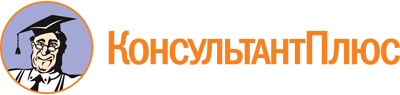 Закон РТ от 04.05.2006 N 34-ЗРТ
(ред. от 06.04.2023)
"О противодействии коррупции в Республике Татарстан"
(принят ГС РТ 30.03.2006)Документ предоставлен КонсультантПлюс

www.consultant.ru

Дата сохранения: 29.06.2023
 4 мая 2006 годаN 34-ЗРТСписок изменяющих документов(в ред. Законов РТ от 19.01.2010 N 6-ЗРТ,от 12.06.2014 N 53-ЗРТ, от 16.07.2021 N 48-ЗРТ, от 06.04.2023 N 24-ЗРТ)